Сценарий игры-квеста по ПДД для детей старшего дошкольного возраста «Правила дорожные всем нам знать положено»Киреева Е.В.
воспитатель МБДОУ детский сад №5 ,г. КовровВсе знают, что правила дорожного движения должны знать и соблюдать взрослые и дети. В школе об этом говорят часто и много. А как быть с маленькими детьми? Время бежит быстро и совсем скоро ребята дошкольники станут школьниками, а значит, каждый день будут проделывать путь от дома до школы и обратно. Какой должна быть их дорога? Конечно, прежде всего, безопасной, поэтому правила дорожного движения ребята начинают учить уже в детском саду. Учить их можно с помощью викторин, загадок, рисунков, тематических мультфильмов, но, лучше всего, в дошкольном возрасте информация запоминается  в виде игры. Команды воспитанников, двигаясь от станции к станции, соревновались, друг с другом в знаниях правил дорожного движения. Им, без помощи взрослых, необходимо было определить значение цветов светофора, собрать пазлы-знаки и объяснить роль доставшегося знака, и, самое важное, определить правила поведения на проезжей части водителей и пешеходов, которые, по мнению детей, должны быть внимательными и осторожными. Ребята справились со всеми заданиями. Задачи: Образовательные:• Довести до сознания детей, что в большом городе все движение – автомобилей и пешеходов – подчиняется особым правилам, которые называются правилами дорожного движения;• Напомнить детям правила перехода проезжей части улицы – по переходу «зебра», по сигналу светофора, там, где находится знак «Пешеходный переход»;Воспитательные:• Убедить детей в том, что их безопасность на улице зависит от того, насколько хорошо они знают и выполняют правила дорожного движения; воспитывать у детей ответственность за свою безопасность, объяснить, что соблюдение ПДД означает не только сохранять свою жизнь, но и жизнь других людей.• Воспитывать толерантность, личную ответственность за исход командной игры.Развивающие:• Обогащать и активизировать словарь детей;• Развивать навыки творческого рассказывания;• Развивать логическое мышление, учить «анализировать» различные ситуации, возникающие в дорожном движении;• Совершенствовать диалогическую  и монологическую формы речи, развивать умение делиться впечатлениями в процессе общения.Предварительная работа: чтение сказок по ПДД, беседы с детьми о том, как они сами их родители соблюдают ПДД, экскурсия к пешеходному переходу, просмотр видеофильмов.Оборудование: карточки с заданиями, знак «пешеходного перехода», карточки с вопросами, музыкальное сопровождение, наградные жетоны, светоотражающие браслеты.Помощники: кадеты-старшеклассники МБОУ СОШ №23, видеооператор.Игра проходит в музыкальном зале. Соревнуются четыре команды по 6 человек в каждой. Капитаны команд представляют свой состав. По результатам жеребьёвки команды отправляются на определённую  станцию. На каждой станции  – задание. По истечению 10 минут, команды меняются местами по часовой стрелке. Правильные ответы помогают фиксировать кадеты-старшеклассники. Результаты заносятся в бланк. За каждый правильный ответ присуждается один балл. 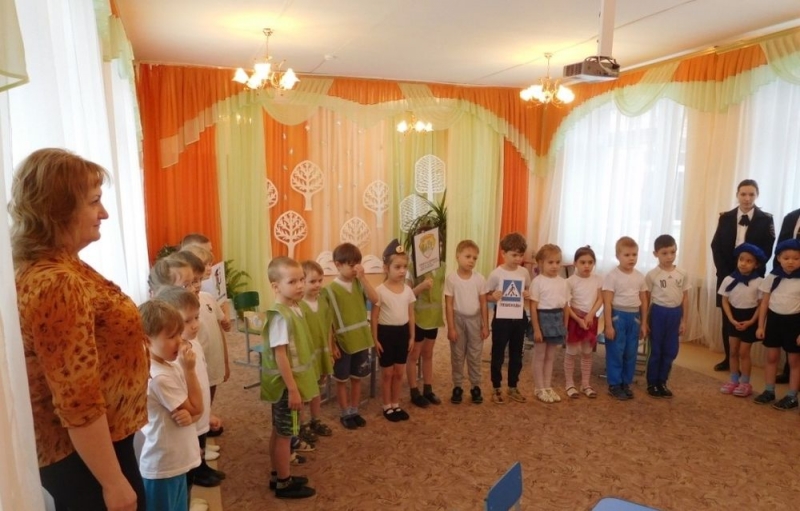 Станция 1 «Пешеход-молодец!»                  Вопросы команде:1.Какое движение на вашей улице – одностороннее или двустороннее?2.Где должны ходить пешеходы? Где должны ездить автомобили?3.Что такое перекрёсток? Где и как нужно переходить дорогу?4.Как обозначается пешеходный переход?5.Как регулируется движение на улице?6.Какие сигналы светофора вы знаете?7.Для чего нужен пассажирский транспорт? Где его ожидают?8.Как надо вести себя в автобусе?9.Как называется палочка, с помощью которой регулируется движение?10.Когда надо начинать переход улицы?11. Что обозначает зелёный мигающий сигнал светофора?12.Можно ли ехать на велосипеде, у которого не работает тормоз?13.Какой стороны нужно придерживаться при движении?14.По какой стороне пешеходного перехода или тротуара должен двигаться пешеход? Станция 2 «Собери, не ошибись!»Необходимо из элементов, с опорой на образец,  собрать знак «пешеходного перехода».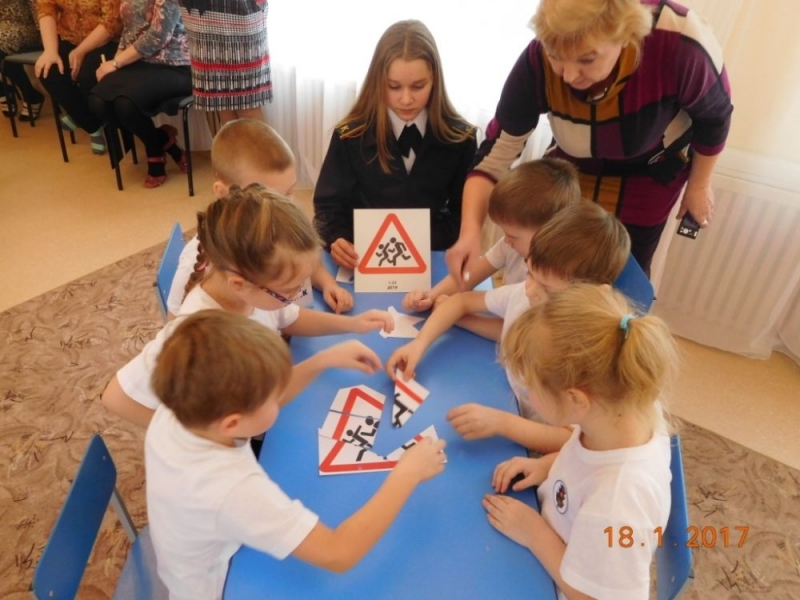 Станция 3  «Дорожные знаки»Задание: разделить лист двумя прямыми линиями так, чтобы в каждой части было: 2 предупреждающих знака, 1 запрещающий знак и 2 указательных.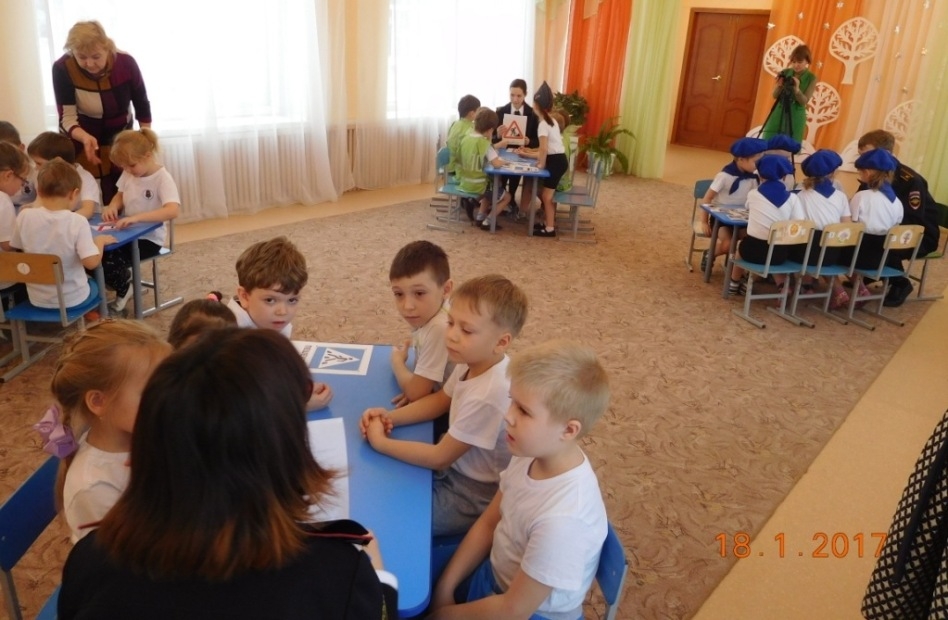 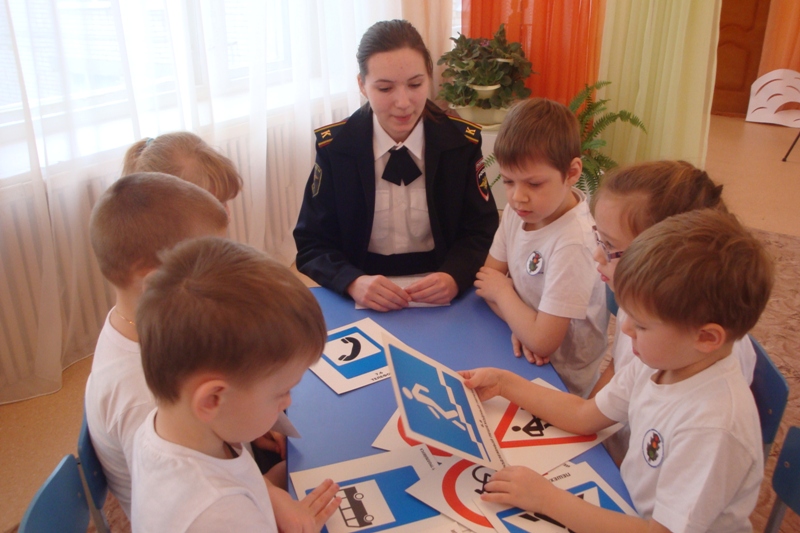 Станция 4 «Школа пешехода»Задание: Найти на картинках пешеходов, которые неправильно ведут себя на улице. Что они делают неправильно? Объяснить почему?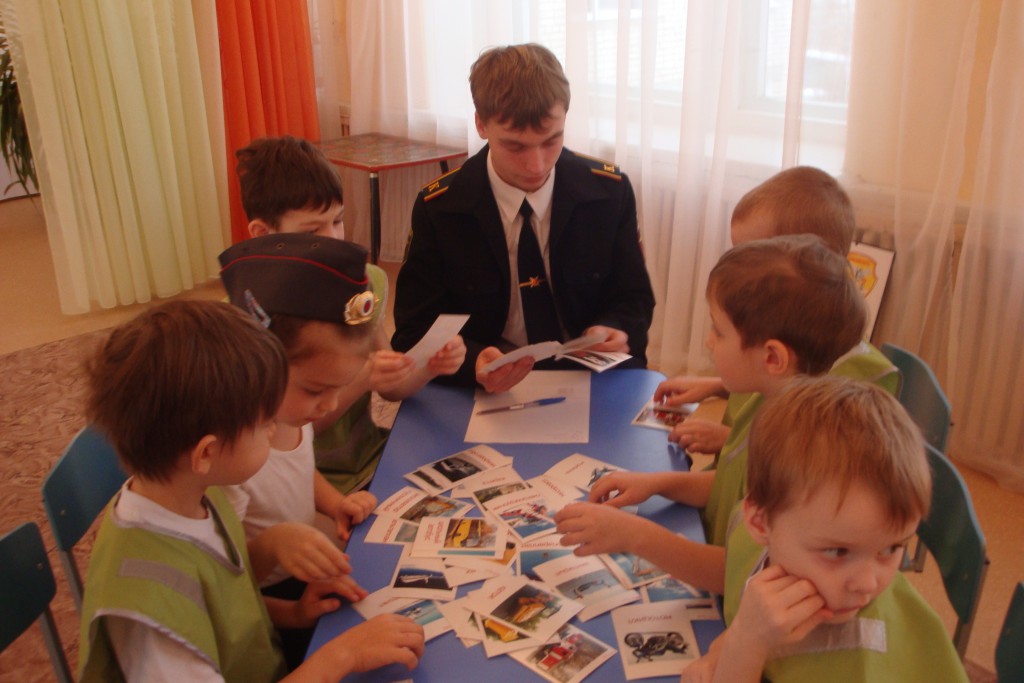 В конце игры итоги подводит жюри.  Команда, набравшая большее количество очков, объявляется победителем и награждается памятными призами. Остальные участники получают утешительные призы.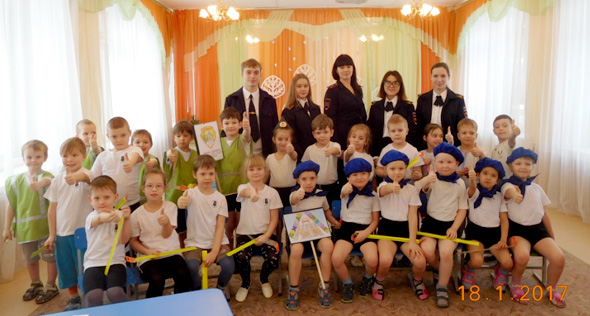 Встреча дошкольников и кадетов получилась не только полезной, но и очень эмоциональной.  Она доставила много положительных эмоций и малышам и старшеклассникам.